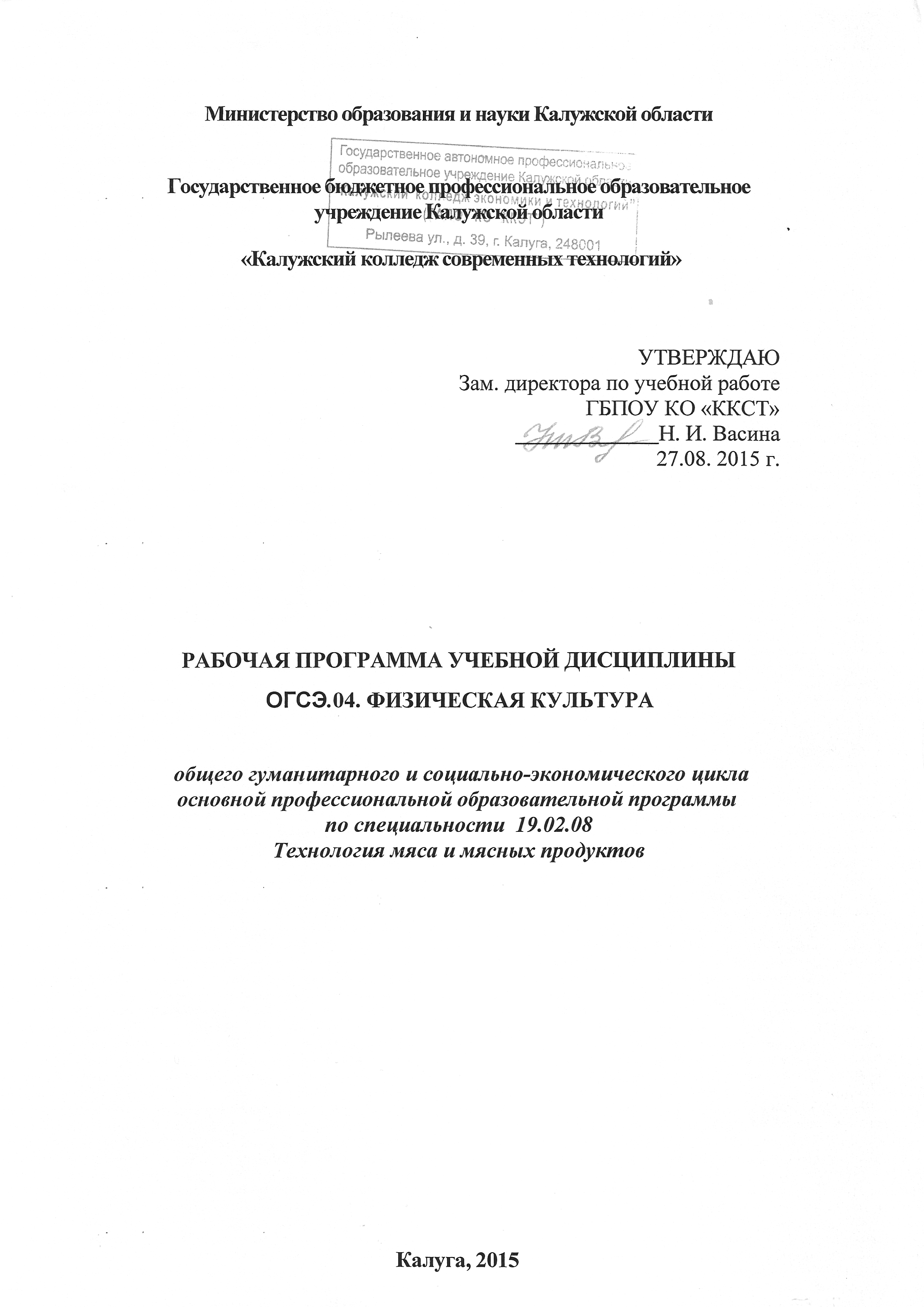 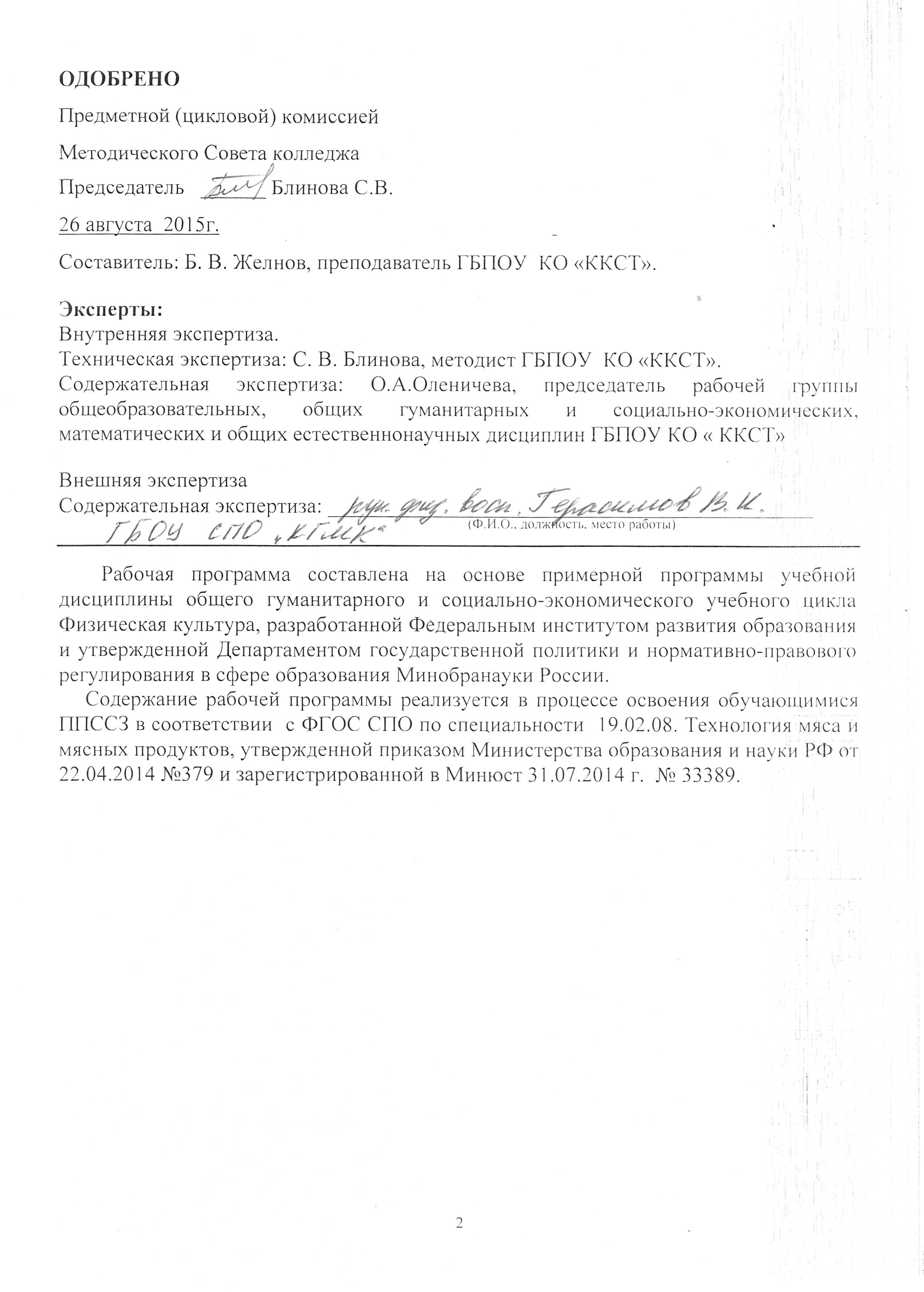                                                         СОДЕРЖАНИЕ.                                                                                                                                                                           стр.Паспорт рабочей программы учебной дисциплины…………………………4                            Структура и содержание учебной дисциплины………………………..……..6                                  Условия реализации учебной дисциплины…………………………………...14                                 Контроль и оценка результатов освоения учебной дисциплины…………...18               Приложение 1…………………………………………………….не предусмотрено                                                           Приложение 2………………………………………………………………………19                                                              1. ПАСПОРТ РАБОЧЕЙ ПРОГРАММЫ УЧЕБНОЙ ДИСЦИПЛИНЫФизическая культура1.1.	Область применения рабочей программыРабочая программа учебной дисциплины - является частью основной    профессиональной программы специалистов среднего звена ГБПОУ КО «ККСТ»  по   специальности СПО 19.02.08. Технология мяса и мясных продуктов.Рабочая программа учебной дисциплины может быть использована в дополнительном профессиональном образовании (в программах повышении квалификации и переподготовки) и профессиональной подготовке кадров в области технологии мяса и мясных продуктов.Рабочая программа составляется для использования в учебном процессе по очной, заочной, заочной с элементами дистанционных образовательных технологий формам обучения.1.2.	Место учебной дисциплины в структуре ППССЗ: входит в общий гуманитарный и социально-экономический учебный цикл ППССЗ.1.3.	Цели и задачи учебной дисциплины - требования к результатам освоения учебной дисциплины:Базовая часть  В результате освоения  учебной дисциплины обучающийся должен уметь:-    использовать физкультурно-оздоровительную деятельность для укрепленияздоровья, достижения жизненных и профессиональных целей.В результате освоения учебной дисциплины обучающийся должен знать:-    о роли физической культуры в общекультурном, социальном и физическомразвитии человека;основы здорового образа жизни.Вариативная часть - не предусмотренаВ процессе освоения  учебной дисциплины у обучающихся должны формироваться общие компетенции (ОК) (Приложение 1): ОК 2 – Организовывать собственную деятельность, выбирать типовые методы и способы выполнения профессиональных задач, оценивать их эффективность и качество; ОК 3 – Принимать решения в стандартных и нестандартных ситуациях  и нести за них ответственность; ОК 6  - Работать в коллективе и в команде, эффективно общаться с коллегами, руководством, потребителями;1.4. Количество часов на освоение рабочей программы учебной дисциплины:максимальной учебной нагрузки обучающегося  336 часов, в том числе:-    обязательной аудиторной учебной нагрузки обучающегося 168 часов;-    самостоятельной работы обучающегося 168 часов.2. СТРУКТУРА И СОДЕРЖАНИЕ УЧЕБНОЙ ДИСЦИПЛИНЫ                      2.1. Объем учебной дисциплины и виды учебной работы2.2 Тематический план и содержание учебной дисциплины Физическая культура.3. УСЛОВИЯ РЕАЛИЗАЦИИ УЧЕБНОЙ  ДИСЦИПЛИНЫ3.1.	Требования к минимальному материально-техническому обеспечениюРеализация   программы   дисциплины   требует   наличия   спортивного зала, тренажёрного зала, открытого стадиона , библиотеки, оборудованных раздевалок.Оборудование спортивного зала: гимнастическая перекладина, шведская стенка, брусья, столы для н/тенниса, щиты,  корзины, сетки, стойки, антенны. баскетбольные, футбольные, волейбольные мячи; сетки для игры в бадминтон, ракетки для игры в бадминтон;сетки, ракетки, шарики и  столы для н/тенниса;секундомеры, мячи для б/тенниса.Оборудование для силовых упражнений: гантели, утяжелители, резина, штанги с комплектом различных отягощений, тренажёры.Оборудование для занятий аэробикой:  степ-платформы, скакалки, гимнастические коврики, фитболы.Оборудование стадиона: ворота, дорожки разметочные для бега, прыжков и метания; турники, футбольная и волейбольная площадки. Для занятий лыжным спортом: учебно-тренировочная лыжня и трасса, отвечающая требованиям безопасности; лыжный инвентарь: (лыжи, ботинки, лыжные палки, лыжные мази и.т.п.).Технические средства обучения:музыкальный центр, выносные колонки, микрофон, компьютер,мультимедийный проектор, экран для обеспечения возможности демонстрации комплексов упражнений; электронные носители с записями комплексов упражнений для демонстрации   на экране.Оборудование лаборатории и рабочих мест лаборатории:не предусмотрено.7.2.	Информационное обеспечение обучения (перечень рекомендуемых учебных изданий, Интернет-ресурсов, дополнительной литературы)Основные источникиДля преподавателей1.Барчуков И.С. Физическая культура. – М., 2002.2.Бирюкова А.А. Спортивный массаж: учебник для вузов. – М., 2006.3. Вайдеховский С.М. Книга тренера. – М., 1971.4.Велитченко В.К. Физкультура без травм. – М.:, 1993. 5.Дмитриев А.А. Физическая культура в специальном образовании. – М., 2006.6.Ильинич В.И. Физическая культура студента и жизнь: учебник для вузов /   В.И. Ильинич. – М.: Гардарики, 2007. 7.Кабачков В.А., Пономарчук В.А. Тренажёры в школе: Кн. для уч. – М., 1992.8.Методические рекомендации: Здоровьесберегающие технологии в общеобразовательной школе / под ред. М.М. Безруких, В.Д. Сонькина. – М., 2002.9.Мишин Б.И. Настольная книга учителя физической культуры – М.: Астрель – АСТ, 2002.10.Сирис П.З., Кабачков В.А. Профессионально-прикладная направленность                  физического воспитания школьников: Кн. для учителя. – М.: 1988.11.Спортивные игры: правила, тактика, техника. – Р.-на-Д.: «Феникс», 2004.12.Туманян Г.С. Здоровый образ жизни и физическое  совершенствование:   учебное пособие для студентов высших учебных заведений /Г.С. Туманян  - М.: Издательский центр «Академия», 2006. 13. Туреневский И.М. Самостоятельная работа студентов факультетов     физической   культуры. – М., 2005.14.Физическая культура. Теоретический материал. Учебное пособие. / Под ред.        В.Ю. Волкова, В.И. Загоруйко. – СПб: «Нестер», 1999.15. Хрущёв С.В. Физическая культура детей с заболеванием органов дыхания:     учебное пособие для вузов. – М., 2006. Для обучающихся1.Виленский М.Я., Горшков А.Г. Основы здорового образа жизни студента// Среднее профессиональное образование, 1995, №4,5,6; 1996, №1,2,3. 2.Виленский М.Я., Ильинич В.И. Физическая культура работников умственного труда – М.: Знание, 1987.3.Виноградов П.А. Физическая культура и  здоровый образ жизни – М.: Мысль, 1990. 4.Лаптев А.П., Полневский С.А. Гигиена: учебник для институтов и техникумов физической культуры - М.: ФиС, 1990.5.Лях В.И. Двигательные способности школьников: основы теории и методики развития – М.: Терра-спорт, 2001.6.Лях В.И., Зданевич А.А. Физическая культура 10 – 11 кл. – М., 2005.         7.Полиславский С.А., Старцева И.Д. Физкультура и профессия – М.: ФиС, 2002.8.Раевский Р.Т. Профессионально-прикладная физическая подготовка студентов технических вузов – М.: Высшая школа, 1985.9.Физическая культура в школе. Журнал. – М., 1996-2010.Дополнительные источникиДля преподавателей1.Аэробика - идеальная фигура: методические рекомендации./Сост.: В.А. Гриднев, В.П. Шибкова, О.В Кольцова, Г.А. Комендантов. - Тамбов: Изд-во Тамб. гос. техн. ун-та, 2008. 2.Бартош О.В. Сила и основы методики ее воспитания: Методические рекомендации. - Владивосток: Изд-во МГУ им. адм. Г.И. Невельского, 2009. 3.Бишаева А.А., Зимин В.Н. Физическое воспитание и валеология: учебное        пособие для студентов вузов: в 3 ч. Физическое воспитание молодёжи с         профессиональной и валеологической направленностью. – Кострома, 2003                         4. Боровских В.И., Мосиенко М.Г. Физическая культура и самообразование учащихся средних учебных заведений: методические рекомендации. - Мичуринск: « МичГАУ», 2008. 5. Бурбо Л. Тренируем мышцы живота и спины за 10 минут в день./ Люси Бурбо. – Ростов н/Дону: «Феникс», 2005. 6. Бурбо Л. Тренируем мышцы ног и ягодиц за 10 минут в день./ Люси Бурбо. – Ростов н/Дону: «Феникс», 2005. 7.Бурбо Л. Фитбол за 10 минут в день./ Люси Бурбо. – Ростов н/Дону: «Феникс», 2005. 8.Волков Л. В. Физическое воспитание учащихся./ Л. В. Волков – Киев: Издательство «Олимпийская литература», 2002. 9. Горцев, Геннадий. Аэробика Фитнесс. Шейпинг. / Г. Горцев. – М.: Вече, 2001. 10. Жмулин А. В., Масягина Н. В. Профессионально-прикладная ориентация содержания примерной программы дисциплины «Физическая культура» в контексте новых Федеральных государственных образовательных стандартов  – М.: «Прометей» МПГУ, 2010. 11. Кречмер, Э. Строение тела и характер. / Э. Кречмер. – М.: Педагогика, 1995. 12.Купер, К. Аэробика для хорошего самочувствия. / Кеннет Купер: Пер. с англ. – М.: «Физкультура и спорт», 2007. 13.Ланда Б. Х. Методика комплексной оценки физического развития и физической подготовленности. / Б. Х. Ланда – Москва:Издательство «Советский спорт», 2005. 14.Муравов И. В. Оздоровительные эффекты физической культуры и спорта. / И. В. Муравов – Киев: «Здоровье»,1989. 15.Носов В.В. Основные упражнения баскетболиста на начальном этапе обучения: Методические указания. - Ульяновск: УлГТУ, 2006. 16.Программное и организационно - методическое обеспечение физического воспитания обучающихся в образовательных учреждениях начального и среднего профессионального образования. Методические рекомендации к формированию комплексной программы учебного заведения по предмету «Физическая культура». / Под ред. И.П. Залетаева, А. П. Зотова, М. В. Анисимовой, О. М. Плахова – Москва: «Физкультура и Спорт», 2006.17.Попова Е.Г. Общеразвивающие упражнения в гимнастике. /Е.Г. Попова – Москва: «Терра-Спорт», 2000.18.Ратов И. П. Двигательные возможности человека и нетрадиционные методы их развития и восстановления. / И. П. Ратов – Минск: «Минтиппроэкт», 1994.19.Рубцова И.В., Кубышкина Е.В., Алаторцева Е.В., Готовцева Я.В. Оптимальная двигательная активность: Учебно-методическое  пособие. -     Воронеж: ИПЦ ВГУ, 2007.20.Спортивные газеты, журналы.21.Селуянов. В.Н. ИЗОТОН (Основы оздоровительной физической культуры) Учебное пособие / В.Н. Селуянов, С.К. Сарсания, Е.Б. Мякиченко. – М., Фин. Академия, ОФК. – 1995.22.Черемисинов В. Н. Валеология  / В. Н. Черемисинов. – Москва: Издательство Физическая культура. - 2005.23.Черенкова С. Л., Физическая культура: самостоятельные занятия./ С.Л. Черенкова - Брянск: БГТУ. - 2004.24.Физическая культура в режиме дня студента: Методические рекомендации. Шевякова С.А., Захарова В.Р., Мосиенко М.Г.- Мичуринск: Изд-во МичГАУ, 2008.Для обучающихся1. И.С. Барчуков, А.А. Нестеров. Физическая культура и спорт:        методология, теория, практика: учеб.пособие для студентов высш. учебн. заведений / И.С. Барчуков, А.А. Нестеров; под общей ред. Н.Н. Маликова. – 2-е изд.,стер. – М.: Изд.    Центр «Академия», 2008.2.Кун Л. Всемирная история физической культуры и спорта (пер. с венг.)/Под общей редакцией В.В. Столбова – М.: Радуга, 19823.Решетников Н.В., Кислицин Ю.Л. Физическая культура: учебное пособие для  студентов средних специальных учебных заведений. 2-е изд., переработ. И доп. – М.: Изд. Центр «Академия», Мастерство, Высшая школа, 2000.                                                                                                                   4.Физическая культура: Учебник для учащихся 10-11 классов    общеобразовательных учреждений. /Под ред.В.И. Ляха, Л.Е. Любомирского,   Г.Б. Мейксона.–М.:Просвещение,1997                                                       Интернет ресурсы1. Сайт Министерства спорта, туризма и молодёжной политики http://sport.minstm.gov.ru.2.Сайт Департамента физической культуры и спорта города Москвы                                                http://www.mossport.ru.4. КОНТРОЛЬ И ОЦЕНКА РЕЗУЛЬТАТОВ ОСВОЕНИЯУЧЕБНОЙ ДИСЦИПЛИНЫПриложение 2ТЕХНОЛОГИИ ФОРМИРОВАНИЯ ОКЛИСТ ИЗМЕНЕНИЙ И ДОПОЛНЕНИЙ, ВНЕСЕННЫХ В РАБОЧУЮ ПРОГРАММУЛоровВид учебной деятельностиОбъем часовМаксимальная учебная нагрузка (всего)336Обязательная аудиторная учебная нагрузка (всего)168в том числе:лабораторные занятияне предусмотренопрактические занятия166контрольные работыне предусмотренокурсовая работа (проект)не предусмотреноСамостоятельная работа обучающегося (всего)168в том числе:самостоятельная работа над курсовой работой (проектом)не предусмотреноВыполнение комплекса утренней гимнастикиВыполнение различных комплексов физических упражнений в процессе самостоятельных занятийСовершенствование техники изучаемых двигательных действий в процессе самостоятельных занятийВыполнение изучаемых двигательных действий, их комбинаций в процессе самостоятельных занятийПодготовка комплекса по аэробикеСовершенствование техники и тактики спортивных игр в процессе самостоятельных занятийКатание на лыжах в свободное времяНастольный теннисПодготовка рефератов Тестирование  Подготовка кроссвордовПодготовка презентаций4446624101046181818Промежуточная аттестация в форме   дифференцированного зачётаНаименование разделов и темСодержание учебного материала, лабораторные  работы, практические занятия, самостоятельная работа обучающихся, курсовая работа (проект)Объем часовУровень освоенияРаздел I.  Научно-методические основы формированияфизической культуры личности2Тема 1.1Общекультурное исоциальное значениефизической культуры. Здоровый образ жизни.Содержание учебного материала2 Тема 1.1Общекультурное исоциальное значениефизической культуры. Здоровый образ жизни.Здоровье человека как ценность и как фактор достижения жизненного успеха. Совокупность факторов, определяющих состояние здоровья. Роль регулярных занятий физическими упражнениями в формировании и поддержании здоровья. Компоненты здорового образа жизни. Роль и место физической культуры и спорта в формировании здорового образа и стиля жизни. 2 2Тема 1.1Общекультурное исоциальное значениефизической культуры. Здоровый образ жизни.Лабораторные работыне предусмотреноТема 1.1Общекультурное исоциальное значениефизической культуры. Здоровый образ жизни.Практические занятияне предусмотрено Тема 1.1Общекультурное исоциальное значениефизической культуры. Здоровый образ жизни.Контрольные работыне предусмотрено Тема 1.1Общекультурное исоциальное значениефизической культуры. Здоровый образ жизни.Самостоятельная работа обучающихсяВыполнение комплекса утренней гимнастики.Подготовка рефератов на темы «Изменения, происходящие в организме человека под воздействием выполнения физических упражнений, в процессе регулярных занятий»,  «Основы здорового образа жизни», «Физическая культура в обеспечении здоровья».2Раздел II.Учебно-практические основы формированияфизической культуры личности.166Тема 2.1.Общая физическая подготовкаСодержание учебного материалаТема 2.1.Общая физическая подготовка1.Теоретические сведения. Физические качества и способности человека и основы    методики их воспитания. Средства, методы, принципы воспитания быстроты, силы, выносливости, гибкости, координационных способностей. Возрастная динамика развития физических качеств и способностей.  Взаимосвязь в развитии физических качеств и возможности направленного воспитания отдельных качеств. Особенности физической и функциональной подготовленности. Двигательные действия. Тема 2.1.Общая физическая подготовкаЛабораторные работыне предусмотреноТема 2.1.Общая физическая подготовкаПрактические занятияПостроения, перестроения, различные виды ходьбы. Комплексы общеразвивающих упражнений, в том числе, в парах, с предметами. Подвижные игры. 4Тема 2.1.Общая физическая подготовкаКонтрольные работыне предусмотрено Тема 2.1.Общая физическая подготовкаСамостоятельная работа обучающихсяВыполнение различных комплексов физических упражнений в процессе самостоятельных занятий.Подготовка реферата на тему  «Физические способности (качества) человека: сила, гибкость, выносливость».4Тема 2.2. Лёгкая атлетикаСодержание учебного материалаТема 2.2. Лёгкая атлетика1.Техника бега на короткие, средние и длинные дистанции, бега по прямой и виражу, на стадионе и пересечённой местности.Техника метания мяча, гранаты,  броска н\мяча, толкания ядра.Эстафетный бег. Техника спортивной ходьбы. Прыжки в длину, через скакалку.Тема 2.2. Лёгкая атлетикаЛабораторные работы не предусмотреноТема 2.2. Лёгкая атлетикаПрактические занятия.Совершенствование техники бега на короткие дистанции 30 м, 100 м с низкого старта. Специальные прыжковые упражнения. Совершенствование техники метания мяча. Развитие скоростных качеств: ускорения 6*30 м. Совершенствование техники бега на средние дистанции 500 м, 1000 м. Совершенствование бега на средние дистанции 400м, 800м; техники прыжка в длину с места.Совершенствование техники передачи эстафетной палочки. Специальные упражнения для укрепления мышц плечевого пояса, ног.Совершенствование техники метания гранаты.  Совершенствование  бега на 1200 м. Совершенствование техники  толкания ядра: д. – 5 кг, юн. – 6 кг. 6-минутный бег (1500м). Совершенствование техники  броска н/мяча. Совершенствование  бега на 1700 м. Бег на длинные дистанции: 2000м, 3000м. Бег в переменном темпе 3-4км, скоростно-силовая подготовка.28Тема 2.2. Лёгкая атлетика Контрольные работыне предусмотреноТема 2.2. Лёгкая атлетикаСамостоятельная работа обучающихсяСовершенствование техники изучаемых двигательных действий в процессе самостоятельных занятий.Подготовка рефератов на темы «История развития лёгкой атлетики в России», «Методы бега на короткие, средние и длинные  дистанции», «Оздоровительный бег», «Техника метания гранаты, мяча».Подготовка кроссворда.Тестирование.Подготовка презентаций.28Тема 2.3.Гимнастика (девушки)Содержание учебного материалаТема 2.3.Гимнастика (девушки)1.Строевые упражнения на месте и в движении. Акробатические упражнения: кувырки вперёд, назад. Акробатические упражнения: перекаты, приседы, группировки, стойка на лопатках, кувырки вперёд и назад. Тема 2.3.Гимнастика (девушки)2.Акробатические упражнения: мост (из положения стоя, лёжа), стойка на голове, руках; упражнения на г/снарядах.  Комплекс по аэробике: упражнения. Висы и упоры. Тема 2.3.Гимнастика (девушки)3.Подтягивания. Перелазания, лазания. Сгибание и разгибание рук. Поднимание согнутых ног. Тема 2.3.Гимнастика (девушки)4.Размахивания. Соскоки. Перевороты. Подъёмы. Простейшие комбинации. Тема 2.3.Гимнастика (девушки)5.Напрыгивания на снаряды с различными движениями ног и рук. Опорные прыжки. Упражнения со скакалкой, с гирями, с гантелями, штангой.не предусмотреноТема 2.3.Гимнастика (девушки)6. Упражнения у гимнастической стенки. Упражнения на пресс.28Тема 2.3.Гимнастика (девушки)Лабораторные работы  не предусмотрено Тема 2.3.Гимнастика (девушки)Практические занятияСтроевые упражнения. Строевые приемы. Фигурные передвижения. Построения и перестроения. Размыкания и смыкания.Акробатика: кувырок вперёд, назад: совершенствование. Акробатика: перекат, стойка на лопатках: совершенствование; кувырок вперёд, назад: закрепление. Работа по станциям.Акробатическое соединение: разучивание. Комплекс по аэробике: составление и разучивание. Прыжки на скакалке за 1мин.Акробатика: мост (из положения стоя, лёжа), стойка на голове, руках:  совершенст-вование. Поднимание туловища за 1мин.Акробатическое  соединение: закрепление, зачёт. Упражнения на гимнастическом бревне  и брусьях. Комплекс по аэробике.Специальные упражнения для укрепления мышц плечевого пояса, ног. Комбинация на бревне: учёт. Отжимание. Совершенствование  упражнений на брусьях.Упражнения на брусьях:  закрепление. Опорный прыжок: совершенствование. Упражнения со снарядами: с гантелями, гирями, со штангой и скакалкой. Комплекс по аэробике.Упражнения у  шведской стены: совершенствование. Опорный прыжок: закрепление.   28Тема 2.4.Лыжная подготовкаСодержание учебного материалаТема 2.4.Лыжная подготовкаЛыжная подготовка  (В случае отсутствия снега может быть заменена кроссовой подготовкой). Тема 2.4.Лыжная подготовка1.Одновременные бесшажный, одношажный, двухшажный классический ход и попеременные лыжные ходы. Полуконьковый и коньковый ход. Передвижение по пересечённой местности.Тема 2.4.Лыжная подготовка2. Повороты, торможения, прохождение спусков, подъемов и неровностей в лыжном спорте. Прохождение дистанций до 3 км (девушки), до 5 км (юноши).Тема 2.4.Лыжная подготовка3. Кроссовая подготовка. Бег по стадиону. Бег по пересечённой местности до 5 км.Тема 2.4.Лыжная подготовкаЛабораторные работыне предусмотреноТема 2.4.Лыжная подготовкаПрактические занятияСтроевые приёмы на лыжах. Одновременный бесшажный ход: совершен. Попеременный бесшажный ход: соверш. Прохождение дистанции: д.-2км, юн.-3км.Одновременный бесшажный ход: закрепление. Попеременный бесшажный ход: закрепление. Прохождение дистанции: д.-2км, юн.-3км.Одновременный одношажный и попеременный двухшажный ход: разучивание.Одновременный одношажный ход: совершенствование. Попеременный двухшажный ход: совершенствование. Способы торможения: плугом, полуплугом, падением. Прохождение дистанции 3км, 5км попеременными и одновременными ходами. Виды стоек на спуске: основная, высокая, низкая, для отдыха. Совершенствование техники поворота на месте. Прохождение дистанции: д.-3км, юн.-5км.Виды стоек на спуске: закрепление. Прохождение дистанции: д.-3км, юн.-5км.Контрольное прохождение дистанции классическим ходом: юн.-5км, д.-3км.  Подъёмы: ступающим шагом, «лесенкой», «полуёлочкой», «ёлочкой». Элементы конькового хода: специальные подготовительные упражнения.Коньковый ход: одновременный одношажный ход без палок: закрепление. Контрольное прохождение дистанции коньковым ходом: юн.-5км, д.-3км.  26Тема 2.4.Лыжная подготовкаКонтрольные работыне предусмотреноТема 2.4.Лыжная подготовкаСамостоятельная работа обучающихсяКатание на лыжах в свободное время.Подготовка рефератов на темы «История развития лыжного спорта», «Лыжные ходы», «Необходимость обучения владением жизненно-важными умениями и навыками (передвижение на лыжах)», «Первая помощь при травмах и при обморожениях», «Влияние занятий лыжным спортом на организм человека (развивающее, укрепляющее, закаливающее)».Подготовка кроссворда.Тестирование.Подготовка презентаций.26Тема 2.5. Настольный теннисСодержание учебного материалаТема 2.5. Настольный теннисПравила игры. Выбор ракетки и способы держания. Жесткий хват, мягкий хват, хват «пером».Удары по мячу.Подачи мяча.Положения теннисиста. Нападающие удары. Способы перемещения. Игра в защите.Тема 2.5. Настольный теннисЛабораторные работы  не предусмотреноТема 2.5. Настольный теннисПрактические занятияВыбор ракетки Способы держания ракетки.Набивания мяча разными сторонами ракеткиУдары по мячу.Атакующие удары.Подачи мяча.Нападающие ударыУпражнения с мячом и ракеткой.Тренировка удара: накатом у стенкиУдары на точность.Игровые комбинации Учебная игра.24Тема 2.5. Настольный теннисКонтрольные работыне предусмотреноТема 2.5. Настольный теннисСамостоятельная работа обучающихсяПравила игрыСпособы держания ракеткиОсновы тренировки теннисиста.Упражнения с ракеткойУпражнения с мячом Набивания мяча разной стороной ракеткиНабивания мяча от стеныТренировка двигательных реакций.Подготовка кроссворда.Тестирование.Подготовка презентаций.Подготовка реферата.24Тема 2.6.БаскетболСодержание учебного материалаТема 2.6.Баскетбол1.Перемещения по площадке. Ведение мяча. Передачи мяча: двумя руками от груди, с отскоком от пола, одной рукой от плеча, снизу, сбоку. Тема 2.6.Баскетбол2.Ловля мяча: двумя руками на уровне груди, «высокого мяча», с отскоком от пола. Тема 2.6.Баскетбол3.Броски мяча по кольцу с места, в движении. Тактика игры в нападении.Тема 2.6.Баскетбол4.Индивидуальные действия игрока без мяча и с мячом. Тактика игры в защите в баскетболе. Тема 2.6.Баскетбол5.Групповые и командные действия игроков. Двусторонняя игра.Тема 2.6.БаскетболЛабораторные работы не предусмотрено Тема 2.6.БаскетболПрактические занятия.Совершенствование техники ведения и передачи мяча. Совершенствование бросков мяча с разных точек и разной дистанции (с места, в движении). Специальные упражнения для укрепления мышц плечевого пояса, ног. Работа с набивными мячами.Совершенствование техники передачи мяча на месте и в движении. Совершенствование техники ловли мяча: двумя руками на уровне груди, «высокого мяча», с отскоком от пола.Совершенствование техники ведения мяча на месте правой и левой рукой. Совершенствование техники ведения мяча и броска по кольцу после 2-х шагов. Совершенствование техники остановки и перемещения, ведения мяча и броска по кольцу. Работа в парах с б/б мячом: передача мяча от груди, с отскоком от пола.  Совершенствование техники штрафного броска. Совершенствование техники остановки и перехвата мяча. Совершенствование техники бросков с разных точек и разной дистанции: учёт. Совершенствование техники борьбы под щитом за мяч после отскока, блокшот.  Совершенствование техники всех ранее изученных приёмов.28Тема 2.6.Баскетбол Контрольные работыне предусмотреноТема 2.6.БаскетболСамостоятельная работа обучающихсяСовершенствование техники и тактики  игры в баскетбол в процессе самостоятельных занятий.Подготовка рефератов на темы «История развития баскетбола», «Баскетбол: техника игры в нападении», «Изменения, происходящие в нервной системе под воздействием активной двигательной деятельности».Подготовка кроссворда.Подготовка презентации.28Тема 2.7.ВолейболСодержание учебного материалаТема 2.7.Волейбол1.Стойки в волейболе. Перемещение по площадке. Подача мяча: нижняя прямая, нижняя боковая, верхняя прямая, верхняя боковая. Тема 2.7.Волейбол2.Приём мяча. Передачи мяча. Нападающие удары. Тема 2.7.Волейбол3.Блокирование нападающего удара. Страховка у сетки. Расстановка игроков. Тема 2.7.Волейбол4.Тактика игры в защите, в нападении. Индивидуальные действия игроков с мячом, без мяча. Тема 2.7.Волейбол5. Взаимодействие игроков. Групповые и командные действия игроков. Учебная игра.Тема 2.7.ВолейболЛабораторные работыне предусмотреноТема 2.7.ВолейболПрактические занятияСовершенствование: передачи мяча сверху, снизу. Работа с в/б мячами у стены. Специальные прыжковые упражнения. Передачи мяча сверху, снизу в парах: учёт. Совершенствование техники остановок, передвижений, стоек и размещений волейболистов на площадке. Совершенствование техники передачи мяча в разных стойках. Совершенствование техники нижней и верхней прямой подач. Совершенствование техники игры в защите. Приём мяча сверху, снизу после подачи. Совершенствование техники подачи с прыжка. Подача мяча по зонам. Работа в парах: имитация  нападающего удара. Специальные прыжковые упражнения. Совершенствование техники прямого нападающего удара. Совершенствование техники: удар с переводом и поворотом туловища. Совершенствование техники: удар с переводом и без поворота туловища. Совершенствование техники: боковой нападающий удар. Совершенствование техники: атакующий удар с задней  (2) линии. Совершенствование техники: выполнение блока. Страховка при блокировании. 28Тема 2.7.ВолейболКонтрольные работыне предусмотреноТема 2.7.ВолейболСамостоятельная работа обучающихсяСовершенствование техники и тактики игры в волейбол в процессе самостоятельных занятий. Подготовка рефератов на темы «История развития волейбола», «Волейбол: техника, тактика», «Роль физических упражнений в развитии и совершенствовании опорно-двигательного аппарата».Подготовка кроссворда.Подготовка презентации.28Примерная тематика курсовой работы (проекта)Примерная тематика курсовой работы (проекта)не предусмотреноСамостоятельная работа обучающихся над курсовой работойСамостоятельная работа обучающихся над курсовой работойне предусмотрено Всего:Всего:336Результаты обучения(освоенные умения, усвоенные знания)Формы и методы контроля и оценки результатов обученияВ результате освоения учебнойдисциплины обучающийся должензнать:- о роли физической культуры вобщекультурном, социальном ифизическом развитии человека;- основы здорового образа жизни. Формализованное наблюдение и оценка результатов практических работ Оценка защиты реферата по темеДолжен уметь:- использовать физкультурно-оздоровительную деятельность дляукрепления здоровья, достиженияжизненных и профессиональныхцелей.- выполнять задания, связанные ссамостоятельной разработкой,подготовкой, проведениемстудентом занятий или фрагментовзанятий по изучаемым видамспорта.- сдача контрольных нормативов;- традиционная система отметок в баллах за каждуювыполненную работу, на основе которыхвыставляется итоговая отметка;- тестирование в контрольных точках.Название ОКТехнологии формирования ОК (на учебных занятиях)ОК 2 – Организовывать собственную деятельность, выбирать типовые методы и способы выполнения профессиональных задач, оценивать их эффективность и качество. Практическое занятие, урок соревнование.ОК 3 - Принимать решения в стандартных и нестандартных ситуациях и нести за них ответственность.Урок соревнование.ОК 6 - Работать в коллективе и команде, эффективно общаться с коллегами, руководством, потребителями.Урок поиск, урок взаимообучение. 30.08 2016 г.  30.08 2016 г. БЫЛОГосударственное бюджетное профессиональное образовательное учреждение Калужской области «Калужский колледж современных технологий»« Утверждаю» зам. директора по учебной работеОдобрено предметной (цикловой) методической комиссией Методического совета колледжаКалуга, 2015 г.СТАЛОГосударственное автономное профессиональное образовательное учреждение Калужской области « Калужский колледж питания и услуг»Утверждаю» зав.учебным отделом площ.№3Одобрено цикловой методической комиссией  общеобразовательных, общих гуманитарных и социально-экономических, математических и общих естественнонаучных дисциплин, председатель Оленичева О.А.Калуга, 2016 г.Основание:  Приказ Минобразования КО                       Приказ ГАПОУ КО «ККПУ»Подпись лица внесшего изменения                       /                       /           Основание:  Приказ Минобразования КО                       Приказ ГАПОУ КО «ККПУ»Подпись лица внесшего изменения                       /                       /           Рассмотрено на заседании  Методического совета ГАПОУ КО «ККПУ» Председатель                                          Кулешова С.В.Рассмотрено на заседании  Методического совета ГАПОУ КО «ККПУ» Председатель                                          Кулешова С.В.Утверждено  зав.учебным отделом площ.№3                                                               ______________   Е.В.Чечерина     Дата   30.08.2016гУтверждено  зав.учебным отделом площ.№3                                                               ______________   Е.В.Чечерина     Дата   30.08.2016г